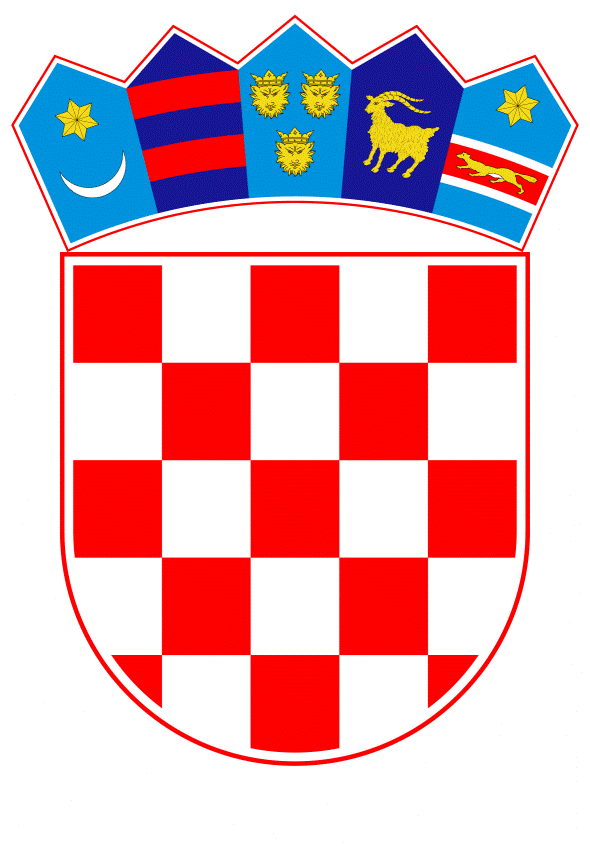 VLADA REPUBLIKE HRVATSKEZagreb, 18. lipnja 2021.______________________________________________________________________________________________________________________________________________________________________________________________________________________________PRIJEDLOGNa temelju članka 31. stavka 3. Zakona o Vladi Republike Hrvatske (Narodne novine, br. 150/11,119/14, 93/16 i 116/18), Vlada Republike Hrvatske je na sjednici održanoj ____________________ 2021. donijelaZAKLJUČAK1. Prihvaća se Nacionalni strateški okvir financijske pismenosti potrošača za razdoblje od 2021. do 2026. godine (u daljnjem tekstu: Nacionalni strateški okvir) koji je sastavni dio ovoga Zaključka. 2. Zadužuje se Ministarstvo financija da o ovom Zaključku izvijesti tijela državne uprave i druga tijela određena nositeljima za provedbu pojedinih mjera financijske pismenosti potrošača.3. Ovaj Zaključak objavit će se u Narodnim novinama. KLASA:URBROJ: Zagreb, OBRAZLOŽENJENacionalni strateški okvir financijske pismenosti potrošača za razdoblje od 2021. do 2026. godine (u daljnjem tekstu: Nacionalni strateški okvir financijske pismenosti) kao glavni cilj navodi zajedničko djelovanje svih dionika u svrhu stvaranja financijski pismenih potrošača. Temeljem Nacionalnog strateškog okvira financijske pismenosti Ministarstvo financija osnovalo je Operativnu radnu grupu za koordinaciju zajedničkih aktivnosti (u daljnjem tekstu: Operativna radna grupa) za provedbu Nacionalnog strateškog okvira financijske pismenosti za pojedine ciljne skupine stanovništva, a koje mogu biti:djeca i mladi odrasli mlađe dobi osobe radne dobi koje ostvaruju prihodeosobe starije životne dobi Članovi Operativne radne grupe izrađuju Akcijski plan ili Akcijske planove za svaku pojedinu ciljnu skupinu. Također, članovi Operativne radne grupe, kao nositelji provedbenih aktivnosti, prate provedbu Akcijskih planova prema indikatorima uspješnosti te o provedbi periodično izvještavaju Operativnu radnu grupu na redovnim sastancima.Članovi Operativne radne grupe također sastavljaju i pisano Izvješće o provedbi pojedinog Akcijskog plana ili cjelokupnog Akcijskog plana i o tome izvještavaju Ministarstvo financija, koje priprema objedinjeno Izvješće o provedbi Akcijskog plana i dostavlja ga Vladi Republike Hrvatske.Ministarstvo financija kao koordinator svih aktivnosti u području financijske pismenosti jednom u dvije godine zbirno putem Akcijskog plana koji može biti sastavljen od seta pojedinačnih Akcijskih planova izrađenih za svaku ciljnu skupinu izvještava Vladu Republike Hrvatske o planiranim i provedenim aktivnostima definiranim Akcijskim planom.  Nacionalni strateški okvir financijske pismenosti kao i Akcijski plan za unaprjeđenje financijske pismenosti po godinama, usmjereni su na poticanje svih dionika financijskog obrazovanja na zajedničko djelovanje prema razumijevanju zajedničkog cilja i predanosti za njegovo postizanje, kako bi se svim građanima Republike Hrvatske osigurala prilika ostvarivanja određene koristi od financijskog obrazovanja.Predlagatelj:Ministarstvo financijaPredmet:Prijedlog Zaključka o prihvaćanju Nacionalnog strateškog okvira financijske pismenosti potrošača za razdoblje od 2021. do 2026. godine i Nacionalni strateški okvir financijske pismenosti potrošača za razdoblje od 2021. do 2026. godine PREDSJEDNIKmr. sc. Andrej Plenković 